Hello Mountain View Families,Orange Shirt Day. Friday, September 28th is designated as our Orange Shirt Day. Here is some information on the day: http://www.orangeshirtday.org. Teachers will be discussing the day in various ways in their classes.   Hot Lunch is on Thursday.  Such a simple way to support the school and our PAC and the best part is you don’t have to think about what to pack for your kids.Early Dismissals Dates for the Year:  Students will be dismissed at 1:50pm on these dates:November 1st – Parent/Teacher/Student Int.February 26th- Parent/Teacher/Student Int.April 25th- Student Leds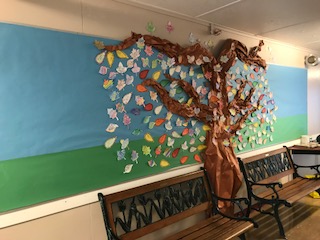 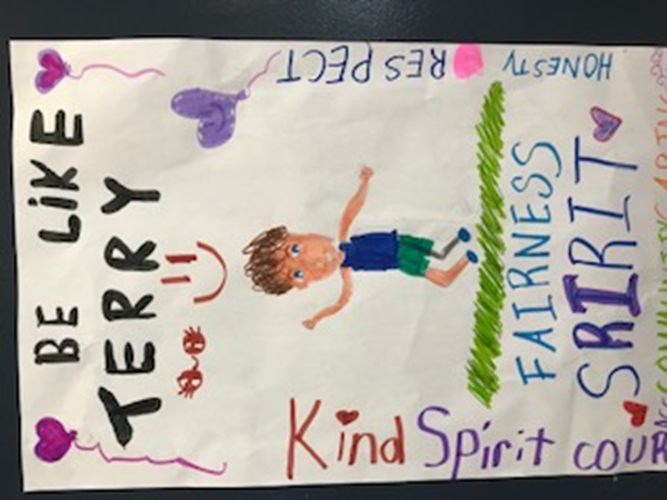 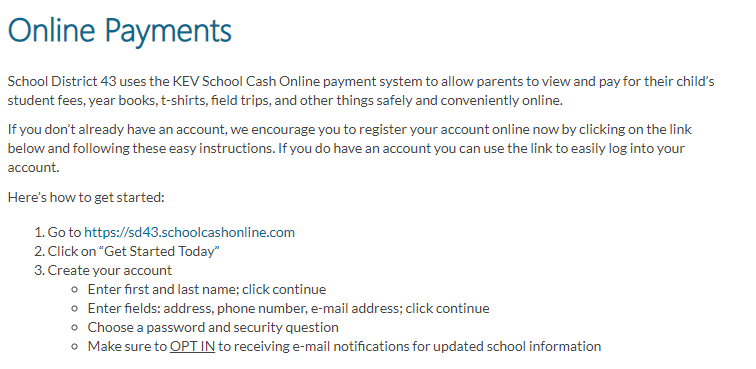 